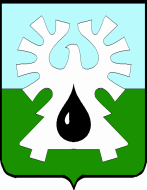 МУНИЦИПАЛЬНОЕ ОБРАЗОВАНИЕ ГОРОД УРАЙХАНТЫ-МАНСИЙСКИЙ АВТОНОМНЫЙ ОКРУГ - ЮГРАДУМА ГОРОДА УРАЙРЕШЕНИЕот  _________                                                                                         № ______О согласовании кандидатурдля занесения на городскую Доску почетаВ соответствии с пунктом 2.1. «Положения о городской Доске почета муниципального образования  город Урай», утвержденного решением Думы города Урай от 09.03.2004 №12, рассмотрев ходатайство администрации города Урай  и  на основании представленных документов (решений собраний трудовых коллективов, профсоюзных организаций), Дума города Урай решила:1. Согласовать для занесения на городскую Доску почета следующие кандидатуры:Председатель Думы города Урай			           Г.П.Александрова№п/пФамилия, имя, отчествоДолжность.организация, учреждениеАстапенокАлександр ВасильевичМашинист экскаватора 6 разряда ремонтно-строительного участкаакционерного общества «Шаимгаз»БиткинГеннадий СтепановичМастер производственной службы канализации акционерного общества «Водоканал»ВагинАлександр ЮрьевичМастер группы главного механика общества с ограниченной ответственностью «Урайское управление технологического транспорта» ВарламовОлег СерафимовичСлесарь – ремонтник общества с ограниченной ответственностью «Урай НПО - Сервис»ГалеевМаксим НурулловичПедагог дополнительного образования муниципального бюджетного учреждения дополнительного образования «Центр дополнительного образования»ДаниловаИрина АрсентьевнаРабочая по комплексной уборке и содержанию домовладений участка домохозяйстваОбщества с ограниченной ответственностью «Гарант +»ЕршовЮрий  ЛьвовичЭлектромонтер по обслуживанию подстанций 4 разряда филиала акционерного общества «Тюменьэнерго»Урайские электрические сетиЗавроцкая Татьяна НиколаевнаУчитель биологии муниципального бюджетного образовательного учреждения гимназияЗакиров Ринат ХикматовичМастер закрытого акционерного общества «Турсунт»ИвашкееваИрина ВасильевнаЧлен президиума городского Совета ветерановКаримоваТатьянаЛеонидовнаЗаведующий организационно-массовым отделом Центральной библиотеки муниципального автономного учреждения  «Культура»КрикуновОлег ВладиславовичЗаместитель руководителя производственного участка общества с ограниченной ответственностью «ПрогрессНефтеСервис»ЛугининаОльга СтаниславовнаВедущий инженер лаборатории неразрушающего контроля и диагностики отделения экспертизы и технической диагностикиобщества с ограниченной ответственностью «ЦНИПР»ЛукашевичАлександрАлександровичТрубопроводчик линейный 5 разряда филиала «Урайское управление магистральных нефтепроводов» акционерного общества «Транснефть - Сибирь»ЛукашевичИрина ВикторовнаЗаведующая специализированным отделением социально-медицинского обслуживания на дому граждан пожилого возраста и инвалидов бюджетного учреждения  ХМАО-Югры «Комплексный центр социального обслуживания «Импульс»МарченкоРима ЮрьевнаПедагог-организатор Бюджетного учреждения профессионального образования ХМАО – Югры «Урайский политехнический колледж»МаргинВалерий БорисовичПлотник участка производственного обеспечения и обслуживания общества с ограниченной ответственностью «Урайнефтегеофизика»МонаховаНина ФедоровнаВрач-ортодонтавтономного учреждения ХМАО-Югры «Урайская городская стоматологическая поликлиника»ОвчинниковВиктор ЭдуардовичВрач - дерматовенерологбюджетного учреждения ХМАО-Югры «Урайская городская клиническая больница»ПырличВасилий НиколаевичВодитель автомобиля 4 разряда Сервисного центра по ремонту и промысловому обслуживанию УЭЦН в г. Урае общества с ограниченной ответственностью «ЛУКОЙЛ ЭПУ Сервис»ПодчуваловЕвгений ВиталиевичЭлектромонтер оперативно-выездной бригады 5 разрядаоткрытого акционерного общества «ЮТЭК-Энергия»СабуроваТамара ИвановнаПредседатель первичной ветеранской  организации городской больницы СавченкоГалина ЛеонидовнаВедущий инженер группы охраны окружающей среды отдела промышленной безопасности, охраны труда и окружающей средытерриториально-производственного предприятия «Урайнефтегаз»Сайфуллин Руслан ИльдаровичСтарший прапорщик внутренней службы, водитель71 – пожарно-спасательной части ФПС ГПС ФГКУ «9 ОФПС по ХМАО - Югре»Салынова Елена АнатольевнаГлавная медицинская сестра  казенного учреждения  ХМАО-Югры « Урайский специализированный Дом ребенка» СтруковСергей АлександровичТренер-преподаватель отделения гандболамуниципального бюджетного учреждения дополнительного образования ДЮСШ «Звезды Югры»СухотеплыйВладимир КонстантиновичБурильщик капитального ремонта скважин 7 разряда общества с ограниченной ответственностью «КРС Евразия» Урайский филиалФайзиеваРида ЗагитовнаЗаместитель председателя общественного объединения «Национально-культурная автономия татар города Урай» ФилоненкоАлександр ЛеонидовичБурильщик эксплуатационного и разведочного бурения скважин на нефть и газ 7 разряда службы буровых работ Урайской экспедиции общества с ограниченной ответственностью «СГК-Бурение»ФеренцМихаил ВасильевичТракторист 6 разрядаакционерного общества «Дорожник»ХомяковаЕкатерина МихайловнаУчитель - логопедКазенного образовательного учреждения ХМАО – Югры «Урайская школа-интернат для обучающихся с ограниченными возможностями здоровья»ЧвановаЛюдмила НиколаевнаИнструктор Группы подпискиОСП  Урайский почтамтШишкинВасилий СтепановичТракторист-машинист сельскохозяйственного производства общества с ограниченной ответственностью «Агроника»ЩелкановаНина ИвановнаМедицинская сестра по физиотерапии бюджетного учреждения ХМАО-Югры «Урайская окружная больница медицинской реабилитации»ЩипцовАлександр ЮрьевичЭлектрогазосварщик 6 разряда производственной службы акционерного общества «Урайтеплоэнергия»